Publicado en Madrid el 27/11/2020 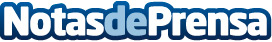 El café helado de Herbalife Nutrition obtiene el Premio MH Healthy Foods 2020El High Protein Iced Coffee ha obtenido este reconocimiento en la categoría de Aporte EnergéticoDatos de contacto:Herbalife International de España, S.A.917818090Nota de prensa publicada en: https://www.notasdeprensa.es/el-cafe-helado-de-herbalife-nutrition-obtiene Categorias: Nutrición Gastronomía Sociedad Premios http://www.notasdeprensa.es